Муниципальное дошкольное образовательное учреждение  «Детский сад «Берёзка» с. Иогач  Турочакского  района  Республики Алтай.Познавательный проект      «Птиц  встречаем»                                                                  Воспитатель:                                     Казанцева Тамара Алексеевна                                с. Иогач, 2015Муниципальное дошкольное образовательное учреждение детский сад «Берёзка» с. Иогач. Проект «Птиц  встречаем»Тип проекта:  исследовательско - творческий, познавательно - речевойВид проекта: групповой. Продолжительность:  2 неделиВозраст детей-участников:5-6 лет.Участники: дети, воспитатели, родители старшей группыАктуальность проекта: помочь дошкольникам получить знания о природе и на этой основе сформировать умение рассказывать. Бесконечно разнообразный мир природы пробуждает у детей живой интерес, любознательность, побуждает их к игре, художественно-речевой деятельности.Впечатления от родной природы, полученные в детстве, запоминаются на всю жизнь и часто влияют на отношение человека к природе, к Родине.Цель: Расширять  и обогащать представления детей о перелётных птицах; формировать у детей обобщённое представление о птицах как живых существах, живущих на земле, на воде, которые умеют летать в воздухе, и имеющих типичное строение, приспособленных к определённым климатическим условиям; развивать интерес к  жизни птиц.Задачи:-Уточнить представления о перелетных птицах, условиях их обитания, роли человека в жизни птиц.-Пополнить развивающую среду группы материалами и оборудованием по теме проекта.-Познакомить с удивительными загадками и тайнами из жизни птиц, познакомить с пословицами, приметами их значением. -Приучать заботиться о птицах ближайшего окружения.Ожидаемые  результатыНаблюдая за птицами и помогая им, у детей сформируется  положительное отношение к миру природы, они научатся радоваться, огорчатся, удивлятьсяприродным объектам. Мир природы станет неотъемлемой частью мира каждого ребенка. Они научатся практическим действиям по охране природы. Развиваются умственные способности детей, которые проявляются в умении анализировать, делать выводы. У детей появляется желание общаться с природой и отражать свои впечатления через различные виды деятельности: изобразительную, речевую деятельность, игру, научатся контролировать свои поступки, поведение при общении с природой, чтобы не причинить ей вреда. Механизм реализации проекта:Ι  Подготовительный этап - Определение темы проекта, задач, стратегий и механизмов.- Определение уровня знаний детей о перелётных птицах.- Подбор необходимой литературы по данной теме.- Изучение Интернет – ресурсов по теме проекта- Анализ предметной среды группы.ІІ Основной -Практическая деятельность по решению проблемы; планирование совместной деятельности, сбор и систематизация информации, поисковая деятельность детей и взрослых.-Проведение бесед, прослушивание музыкальных произведений, чтение художественной литературы,  художественное творчество, дидактические игры, подвижные игры, рассматривание иллюстраций, наблюдения, экскурсии, эксперименты.-Создание в группе условий для реализации проекта: выставка книг, оформление мини выставки «Птицы - наши друзья», просмотр фильмов о птицах, оформление стенда в уголке природы «Птицы нашего леса», изготовление скворечников родителями и детьми, костюмов, презентаций о птицах, оформление папки – передвижки «Что узнали мы о птицах».ΙΙΙ Заключительный этап- Презентация проекта. Проведение праздника «Птиц встречаем».                       План проектной деятельности с детьми на занятиях Решение поставленных задач с детьми вне занятий:-Рассматривание альбома «Всё о птицах»-Знакомство  с  «Красной  книгой»-Беседа о пользе птиц в природе-Наблюдения за прилётом первых птиц—грачей, скворцов…-Просмотр видеофильмов из серии «Уроки тётушки Совы»-Чтение познавательной литературы: «300 вопросов и ответов о птицах»-Рассматривание энциклопедий.Продуктивная деятельность вне занятий-Ручной труд ; «Журавлик» из бумаги-Лепка «птички на кормушке»-Рисование «Возвращение птиц домой»Игровая деятельностьСюжетно-ролевая игра «экскурсия в весенний лес»Настольно-печатные игры: Разрезные картинки, найди 5 отличий,Дидактические игры: «Кто где живёт», «Откуда птица прилетела?»«Четвёртый лишний».Подвижные игры:  «Найди пару» «Перелёт птиц», «Птички в гнёздышках», «Совушка – сова»;Взаимодействие с родителями:-Изготовление скворечников родителями с детьми.-Оформление папки – передвижки «Что узнали мы о птицах».-Презентации о кочующих  птицах, выполненные совместно с детьми.-Праздник  совместно с родителями «Птиц встречаем».Результат:У детей прочно закрепились знания о перелётных, птицах.   Где селятся птицы, чем питаются, какая польза от птиц, когда и как выводят птенцов, из чего делают гнёзда, для чего птицам клюв, и почему клювы у птиц разной формы, нужно ли подкармливать птиц, и как это сделать, чтобы не навредить птице. Работа в рамках проекта получилась интересной, увлекательной, познавательной.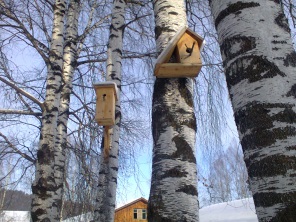 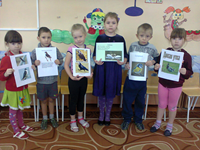 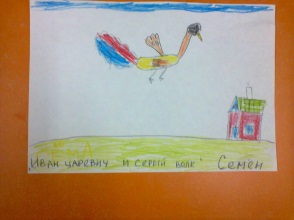 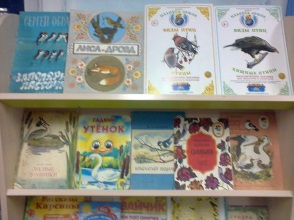 День неделиОбразовательная областьМероприятие.Тема НОДПервая неделяПонедельникПознавательное развитие (ФЦКМ)Рассказ по картине А.К.Саврасова «Грачи прилетели».ВторникХудожественно – эстетическое развитиеМузыкаКонструирование «Домик для птиц».Разучивание песни «Журавли летят домой».С  СредаРечевое развитиеХудожественно – эстетическое развитие«Лес – это богатство». Правила поведения в лесу.Рисование «Птицы синие и красные».ЧетвергХудожественно – эстетическое развитиеМузыкаАппликация «Сказочная птица».Слушание голосов птиц в записи.ПятницаПознавательное развитиеХудожественно – эстетическое развитиеСоставление рассказа «Как птицы весну встречали».Рисование по замыслуВторая неделяПонедельникПознавательное развитие (ФЦКМ)«Птицы нашего края».ВторникХудожественно – эстетическое развитиеМузыкаКонструирование из природного материала «Лебедь».Разучивание песни«Весну встречаем».СредаРечевое развитиеХудожественно – эстетическое развитиеСоставление рассказа «Наши друзья – пернатые».Декоративное рисование «Роспись индюка».ЧетвергХудожественно – эстетическое развитиеМузыкаЛепка «Птица».Игра «Птицы летят».ПятницаПознавательное развитиеХудожественно – эстетическое развитиеЧтение Т. Евдошенко «Берегите птиц», д/игра «Отгадай, что за птица».Рисование «Пришла весна, прилетели птицы».